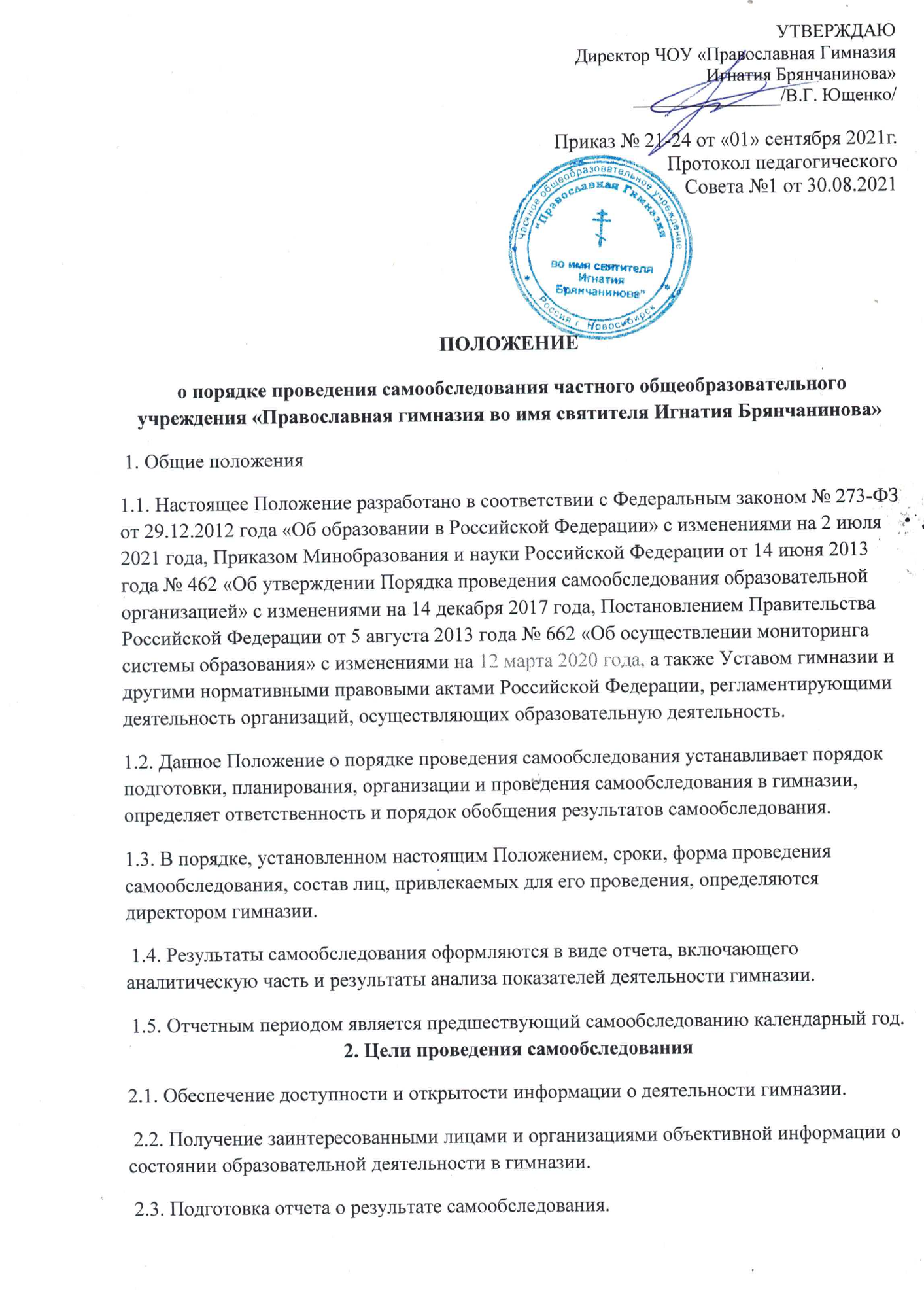 3. Планирование и подготовка работ по самообследованию 3.1. Самообследование — процедура, которая проводится гимназией ежегодно, носит системный характер, направлена на развитие образовательной среды и педагогической деятельности. 3.2. Процедура самообследования включает в себя следующие этапы:  планирование и подготовка работ по самообследованию гимназии;  организация и проведение самообследования;  обобщение полученных результатов и на их основе формирование отчета;  рассмотрение отчета на заседании Педагогического совета. 3.3. Директор гимназии по решению Педагогического совета издает приказ о порядке, сроках проведения самообследования и составе лиц по проведению самообследования (далее — рабочая группа). 3.4. Председателем рабочей группы является директор гимназии. 3.5. В состав рабочей группы включаются:  директор гимназии – председатель рабочей группы;  заместитель директора по учебно-воспитательной работе;  заместитель директора по научно-методической работе;  заместитель директора по воспитательной работе;  руководители методических объединений;  библиотекарь;  учителя информатики;  ответственный за сайт гимназии;  ответственный за составление отчета о самообследовании. 3.6. При подготовке к проведению самообследования председатель рабочей группы проводит организационное подготовительное совещание с членами рабочей группы, на котором:  рассматривается и утверждается план проведения самообследования;  за каждым членом рабочей группы закрепляются направления работы образовательной организации, подлежащие изучению в процессе самообследования; 2  уточняются вопросы, подлежащие изучению и оценке в ходе проведения самообследования;  определяются сроки предварительного и окончательного рассмотрения результатов самообследования;  назначаются ответственные лица за координацию работ по самообследованию и за свод и оформление результатов самообследования. 3.7. В план проведения самообследования гимназии включаются:  проведение оценки образовательной деятельности, структуры управления гимназией, содержания и качества подготовки обучающихся, организации образовательной деятельности гимназии, качества кадрового, учебно-методического, информационного обеспечения, материально-технической базы, функционирования внутренней системы оценки качества образования, медицинского обеспечения, организации питания;  анализ показателей деятельности гимназии, подлежащей самообследованию, устанавливаемых федеральным органом исполнительной власти, осуществляющим функции по выработке государственной политики и нормативно-правовому регулированию в сфере образования. 4. Организация и проведение самообследования 4.1. Организация самообследования в гимназии осуществляется в соответствии с планом по его проведению, который принимается решением рабочей группы. 4.2. При проведении оценки образовательной деятельности:  дается развернутая характеристика и оценка включенных в план самообследования направлений и вопросов;  дается общая характеристика гимназии: (полное наименование гимназии, адрес, год ввода в эксплуатацию, режим работы, количество обучающихся);  представляется информация о наличии правоустанавливающих документов (лицензия на право ведения образовательной деятельности, - свидетельство о внесении записи в ЕГРЮЛ, -Устав гимназии,- свидетельство о государственной регистрации права пользования на земельный участок, - наличие санитарноэпидемиологического заключения на образовательную деятельность и др.);  представляется информация о документации гимназии:  номенклатура дел гимназии; основные федеральные, региональные и муниципальные нормативно-правовые акты, регламентирующие работу гимназии;  личные дела обучающихся; программа развития гимназии; основные образовательные программы и их соответствие ФГОС НОО;  учебный план гимназии;  годовой план работы гимназии;  рабочие программы педагогических работников гимназии (их соответствие основной образовательной программе и ФГОС НОО), соответствующие требованиям Положения о разработке рабочей программы в гимназии; журналы учёта занятий по дополнительному образованию, планы работы кружков, секций и студий; расписание занятий;  ежегодный публичный доклад директора гимназии; акты готовности гимназии к новому учебному году, акты разрешения на использование помещений и оборудования, протоколы проверки вентиляционных систем, пожарной сигнализации, устройств заземления;  представляется информация о документации гимназии, касающейся трудовых отношений:  личные дела сотрудников, трудовые и медицинские книжки, книги движения трудовых и медицинских книжек; приказы по кадрам, книга регистрации приказов по кадрам; трудовые договоры (контракты) с сотрудниками и дополнительные соглашения к трудовым договорам; должностные инструкции педагогических работников, соответствие Профстандартам; правила внутреннего трудового распорядка гимназии;  штатное расписание; журнал контроля за состоянием охраны труда; журналы проведения вводного, первичного на рабочем месте и целевого инструктажей, журналы регистрации несчастных случаев с обучающимися и сотрудниками гимназии.  4.3. При проведении оценки системы управления школы:  дается характеристика сложившейся в гимназии системы управления, включая структурные подразделения: попечительский совет, родительский совет, совещания, методические объединения, педагогические советы, приказы, анализ выполнения образовательной программы, рабочих программ педагогических работников;  дается оценка результативности и эффективности, действующей в школе системы управления на повышение качества предоставляемых образовательных услуг (эффективность системы контроля со стороны администрации, технологии управления, внедрение и использование ИКТ в управлении);  дается оценка обеспечения координации деятельности педагогической, медицинской и психологической работы гимназии;  дается оценка социальной работы гимназии;  дается оценка взаимодействия семьи и гимназии (планы и протоколы заседаний Родительского комитета, родительских собраний);  дается оценка организации работы по предоставлению льгот (локальные акты, приказы, соблюдение законодательных норм и др.). 4.4. При проведении оценки содержания и качества подготовки обучающихся:  анализируется и оценивается состояние образовательной работы (социальный паспорт школы, система и формы образовательной деятельности, система и формы воспитательной работы, воспитательные и культурно-массовые мероприятия, проектная и исследовательская деятельность обучающихся);  анализируется и оценивается состояние организации дополнительного образования (реализация программы дополнительного образования, материально-техническое и методическое обеспечение, вовлеченность обучающихся в кружки, студии и секции);  проводится анализ работы по изучению мнения участников образовательных отношений о деятельности гимназии;  проводится анализ и дается оценка качеству подготовки обучающихся школы (результаты мониторинга текущей, промежуточной и итоговой аттестации обучающихся, соответствие содержания и качества подготовки детей Федеральному государственному стандарту НОО). 4.5. При проведении оценки организации образовательной деятельности анализируются и оцениваются:  учебный план, его структура, характеристика и выполнение;  анализ нагрузки обучающихся;   анализ форм работы с обучающимися, имеющими особые образовательные потребности;  сведения о наполняемости класса;  организация обучения по программам специального (коррекционного) обучения;  иные показатели. 4.6. При проведении оценки качества кадрового обеспечения анализируются и оцениваются:  профессиональный уровень кадров гимназии;  количество педагогических работников, обучающихся в ВУЗах, имеющих высшее и среднее специальное образование;  количество педагогов с высшей, первой квалификационное категорией и без категории;  количество педагогов, имеющих звания;  укомплектованность кадрами;  система работы по аттестации педагогических кадров и ее результативность;  возрастной состав педагогических работников. 4.7. При проведении оценки качества учебно-методического обеспечения анализируются и оцениваются:  система и формы организации методической работы гимназии;  содержание экспериментальной и инновационной деятельности;  использование и совершенствование образовательных технологий, в т. ч. дистанционных;  результаты работы по обобщению и распространению передового педагогического опыта. 4.8. При проведении оценки качества библиотечно-информационного обеспечения анализируются и оцениваются:  обеспеченность научной, учебно-методической и художественной литературой;  общее количество единиц хранения фонда библиотеки, обновление фонда;  наличие канала доступа в сеть Интернет, сайт, электронная почта;  оформление информационных стендов. 4.9. При проведении оценки качества материально-технической базы анализируются и оцениваются:  состояние и использование материально-технической базы и соответствие ее требованиям СанПиН (сведения о наличии зданий и  помещений для организации образовательной деятельности, музыкального и спортивного залов, спортивной площадки, бассейна, спортивного оборудования);  соблюдение в гимназии мер пожарной и антитеррористической безопасности (наличие автоматической пожарной сигнализации, первичных средств пожаротушения, тревожной кнопки, камер видеонаблюдения, договоров на обслуживание с соответствующими организациями и др.);  состояние территории школы (состояние ограждения и освещение участка, наличие и состояние необходимых знаков дорожного движения и др.). 4.10. При оценке качества медицинского обеспечения, системы охраны здоровья обучающихся анализируется и оценивается:  медицинское обслуживание, условия для оздоровительной работы;  наличие медицинского кабинета и соответствие его действующим санитарным правилам, наличие медицинских работников);  регулярность прохождения сотрудниками гимназии медицинских осмотров;  анализ заболеваемости обучающихся;  сведения о случаях травматизма и пищевых отравлений среди обучающихся;  сбалансированность расписания занятий с точки зрения соблюдения санитарных норм;  соблюдение санитарно-гигиенического режима в помещениях гимназии. 4.11. При оценке качества организации питания анализируется и оценивается:  работа, осуществляемая по контролю за качеством приготовления пищи;  договоры с поставщиками продуктов;  качество питания и соблюдение питьевого режима;  наличие необходимой документации по организации питания. 4.12. При проведении оценки функционирования внутренней системы оценки качества образования анализируется и оценивается:  наличие документов, регламентирующих функционирование внутренней системы оценки качества образования;  наличие лица, ответственного за организацию функционирования внутренней системы оценки качества образования;  план работы гимназии по обеспечению функционирования внутренней системы оценки качества образования и его выполнение;  информированность участников образовательных отношений о функционировании внутренней системы оценки качества образования в гимназии.5. Обобщение полученных результатов и формирование отчета 5.1. Информация, полученная в результате сбора сведений в соответствии с утверждённым планом самообследования членами рабочей группы, передаётся лицу, ответственному за свод и оформление результатов самообследования, не позднее чем за три дня до предварительного рассмотрения рабочей группой результатов самообследования. 5.2. Лицо, ответственное за свод и оформление результатов самообследования гимназии, обобщает полученные данные и оформляет их в виде отчёта. 5.3. Отчет включает аналитическую часть и результаты анализа показателей деятельности гимназии. 5.4. На предварительном рассмотрении отчета рабочей группой уточняются отдельные вопросы, высказываются мнения о необходимости сбора дополнительной информации, обсуждаются выводы и предложения по итогам проведенного в гимназии самообследования. 5.5. Отчет утверждается приказом директора гимназии и заверяется печатью. 5.6. Размещение отчета на официальном сайте школы в сети Интернет и направление его учредителю осуществляются не позднее 20 апреля текущего года. 6. Ответственность 6.1. Члены рабочей группы несут ответственность за выполнение данного Положения о самообследовании гимназии и соблюдения порядка установленных сроков его проведения в соответствии требованиями законодательства Российской Федерации. 6.2. Ответственным лицом за организацию работы по проведению самообследования является директор школы. 7. Заключительные положения 7.1. Настоящее Положение о порядке самообследования является локальным нормативным актом гимназии, принимается на Педагогическом совете с учетом предложений, утверждается приказом директора. 7.2. Все изменения и дополнения, вносимые в настоящее Положение, оформляются в письменной форме в соответствии действующим законодательством Российской Федерации. 7.3. Положение принимается на неопределенный срок. Изменения и дополнения к Положению принимаются в порядке, предусмотренном п.7.1. настоящего Положения. 7.4. После принятия Положения в новой редакции (или изменений и дополнений отдельных пунктов и разделов) предыдущая редакция автоматически утрачивает силу.